МАУК «ЦБС г. Ялуторовска»Отдел методической и информационно-библиографической работыЛекция-практикум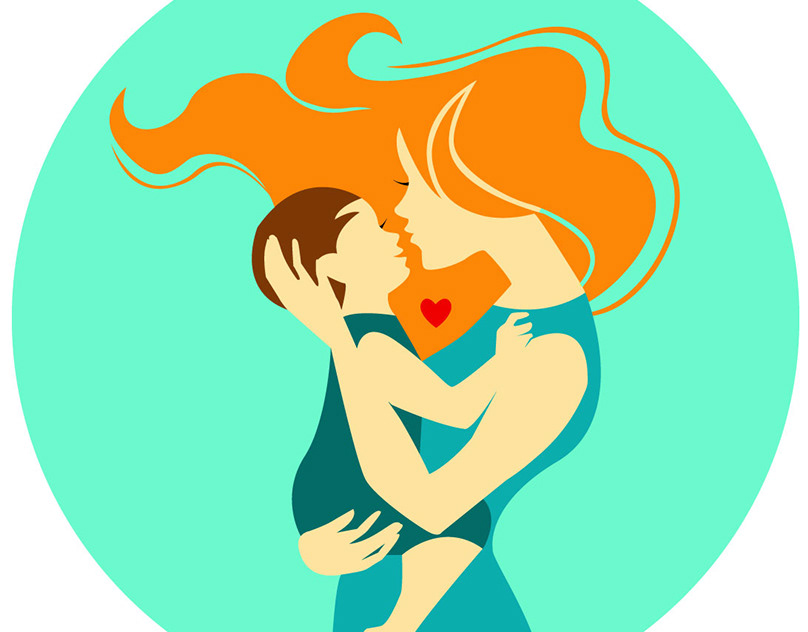 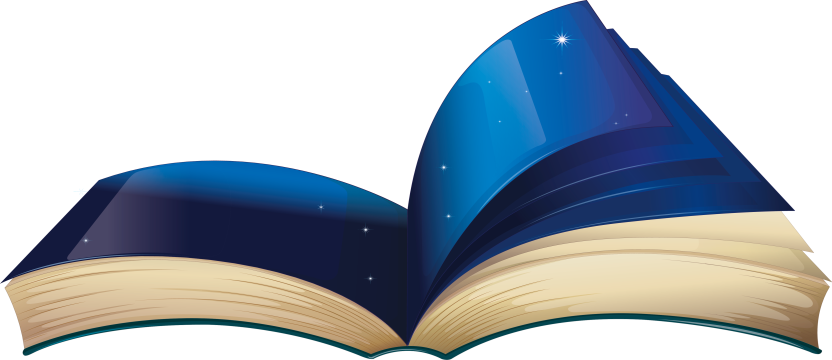 Г. Ялуторовск, 2020Всё начинается с семьи. Когда-то в детстве раннем Мне дверь открыла в книжный мир Читающая мама.		(Т. Бокова)Материнский фольклор обширная область устного народного поэтического творчества. Это целый мир - яркий, радостный, наполненный жизненной силой и красотой. Он соседствует с миром взрослых, но не подвластен ему и живет по своим законам в соответствии со своим ведением природы и человеческих отношений. Дети с живым интересом вглядываются в жизнь взрослых и охотно заимствуют их опыт, но видоизменяют и выкраивают приобретенное. Мысль детей связана с конкретными образами - в этом ключ к тайнам детского художественного творчества. Особенности детской психики, мышления определили отбор произведений детского фольклора.Материнский фольклор включает в себя колыбельные песни, пестушки, потешки, прибаутки, сказочки. Это область народного творчества представляет собой одно из средств народной педагогики. Г.С. Виноградов писал: «У народа были и есть известные представления, взгляды на жизнь, на воспитание и обучение появляющихся новых поколений, цели и задачи воспитания и обучения их, известны средства и пути воздействия на юные поколения совокупность и взаимозависимость их и дают, что следует назвать народной педагогикой».С первых минут жизни ребенка взрослый, и это, в первую очередь, мать становится для ребенка проводником в этом новом для него мире и источником удовлетворения всех его жизненных потребностей. Общение с матерью, близкий эмоциональный контакт с нею является для ребенка жизненно-необходимым. Первые месяцы жизни ребенок внутренне сосредоточен, всё для него в этом мире необычно и тревожно. Воспринимая голос матери, еще не понимая содержания, малыш слышит в нем нежность, спокойствие и любовь обращенные к нему. Присутствие матери, ее голос позволяют младенцу почувствовать себя в безопасности. Даже в древности мать-пестунья понимала, что хороший продолжительный сон - залог здоровья и нормального роста ребенка, а общение с ним песней, напевной речью способствует поддержанию у него спокойного и жизнерадостного настроения.Материнское поведение, во всем его многообразии проявлений, является базой, определяющей развитие здорового малыша. Общаясь с ребенком, мать бессознательно изменяет характеристики своего голоса. Она говорит очень выразительно, меняет интонацию, растягивает слова, иногда отдельные гласные в словах, удлиняет паузы, повторяет некоторые слова, повышает частоту голоса. Это, так называемый «язык нянь», который, по исследованиям психологов необходим ребенку для лучшего восприятия своей мамы. Малыш понимает, что нежный высокий голос обращен именно к нему. Ребенок улавливает ритмичность колыбельной или другой песенки, и эта ритмичность действует на него успокаивающе. Именно поэтому все колыбельные характеризуются ритмичностью и мерным тактом, несложной, повторяющейся мелодией.Потешки и пестушки своим ритмом наоборот призваны вызвать у ребенка эмоциональный подъем. Они выступают как средство эмоционально-игрового контакта мамы и ребенка. Делая ребенку массаж, обучая ребенка движению руками и ногами, мать напевает ребенку, устанавливая определенный ритм движений («Ладушки-ладушки...»). Также ребенок в это время учится понимать названия совершаемых движений. Умывая малыша, мама напевает «Водичка, водичка...», сразу решая при этом несколько задач:малыш отвлекается от, возможно, не очень приятных ему ощущений от попадающей в глаза воды;ласковый голос мамы успокаивает его и делает процедуру умывания эмоционально-приятной;ребенок запоминает названия частей своего тела (роток, зубки, глазки).Специальные наблюдения ученых за поведением младенцев показали, что при взаимодействии с эмоционально-контактным взрослым, ребенок в лепетной речи произносит больше звуков, напоминающих по звучанию звуки родной речи, а это уже подготовка речевого аппарата ребенка к овладению активной речью. Применение  произведений «материнской поэзии» оказывает разностороннее влияние на развитие ребенка раннего возраста. Если мама поет ребенку колыбельные, использует в общении с ним забавные стихотворения, у него раньше появляются «музыкальные сочетания», а значит, он раньше начинает гулить. А гуление - это звуковое выражение ребенком положительного эмоционального состояния. Также колыбельная помогает ребенку быстрее перейти от бодрствования ко сну, успокоиться. Позднее, когда ребенок начнет понимать значение слов колыбельной, она расскажет ему о предметах окружающего мира, с которыми он сталкивается в повседневной жизни и о тех, которых он не видел, материнский поэзия развитие ребенок.Пестушки развлекают малыша, способствуют установлению контакта между взрослым и ребенком. Действия, которые взрослый выполняет, пестуя ребенка, стимулируют физическое развитие малыша, помогают ему научиться владеть своим телом. Пестушки, исполняемые мамой во время массажа малыша, позволяют сделать процесс более приятным и увлекательным для ребенка. «...В ямку бух!» подготавливает ребенка к будущим падениям и дает ему понять, что это совсем не страшно.Позднее ребенок знакомится с потешками, исполнение которых уже требует его непосредственного участия. Например, после того, как малыш неоднократно слышал потешку «Гуси, гуси», мама может побуждать ребенка самостоятельно произносить «га-га-га» и «да-да-да», что является прекрасной тренировкой его речевого аппарата. С помощью потешек ребенок усваивает первичный запас слов, без которого невозможно познание мира. Таким образом, произведения материнской поэзии являются единственным реальным путем проникновения ребенка в скрытый от непосредственного наблюдения и недоступный для практических действий мир. В материнской поэзии, или поэзии пестования, закреплены многообразные приемы и методы воздействия на ребенка. Формы материнской поэзии, являясь высокохудожественными произведениями, из века в век учат, совершенствуют разум, воспитывают физически и нравственно, доставляют детям истинно эстетическое наслаждение.«Семейное чтение!»Родители  играют  первостепенную  роль  в  приобщении  детей  к  чтению. Именно родители читают ребёнку его первые книжки, рассматривают вместе с ним картинки, переживают вместе с ребёнком его радость узнавания и удивления, его счастье и горе, связанные с приключениями и судьбами первых любимых литературных героев. Именно родители выбирают и покупают детские книжки, формируя  домашнюю  библиотеку,  позже советуют  ребёнку,  какую  книгу прочитать,  взять  в    библиотеке.  Таким  образом,  именно  родители оказывают наибольшее влияние на формирование круга чтения, читательских вкусов и предпочтений детей на ранних этапах читательского развития. Родители остаются важнейшим и главным звеном в приобщении детей к чтению, но это происходит теперь не в каждой семье, а в тех семьях, в которых родители считают это важным для своего ребёнка. Анкета для родителей «Семейное чтение»Уважаемые родители!Одной из приоритетных проблем нашего общества является приобщение ребенка к чтению. Во многом благодаря приобщению к чтению книг  происходит формирование духовной культуры личности, нравственное воспитание. С появлением современных мессенджеров, гаджетов чтение в семье и приобщение ребенка посещать библиотеку имеет отрицательную динамику. С целью анализа ситуации, библиотеки города Ялуторовска просят вас ответить на несколько вопросов!Есть ли у вас домашняя библиотека?ДАНЕТЯвляетесь ли  вы читателем библиотеки?ДАНЕТПосещает ли ваш ребенок библиотеку?ДАНЕТИспользуете ли вы с ребенком громкие чтения книг?ДАНЕТВы читаете детям книги?по просьбе ребенкапо своей инициативе6. Обсуждаете ли вы прочитанное с ребенком?ДАНЕТКакую литературу вы предпочитает?периодическую (журналы, газеты)познавательнуюхудожественнуюЧто предпочитает читать ваш ребенок?СказкиСтихотворенияПериодические изданияЭнциклопедии, книги познавательного содержания Классику детской литературы Современные детские произведенияЗарубежную детскую литературуНет определённых предпочтенийКогда Ваш ребёнок находит время для чтения?сразу после уроковвечером перед сномчитает утром, до школыкогда есть свободное время читает, когда захочет в выходной деньНа Ваш взгляд, семейное чтение – это: (нужное отметить)обсуждение прочитанного всей семьей или ее частьючтение вслух для всех членов семьикниги для каждого члена семьи отдельнокогда все члены семьи заняты чтением10. Есть ли у Вас семейная традиция чтения перед сном? да, конечномы постепенно прививаем эту традицию в семьесильно устаём после работынет времени нет, у нас это не принятоэта традиция была жива, пока ребёнок был совсем маленькийКто чаще в вашей семье читает ребенку?МАМАПАПАБАБУШКАДЕДУШКАУкажите ваш  пол и возраст:                М     Ж18-25 лет 25-30 лет30-35 лет35-40 лет40-45 лет Образование:Высшее Незаконченное высшееСредне - специальноеСреднееНеполное среднееСпасибо  что уделили нам внимание, ваши ответы нам будут полезны!